Муниципальное бюджетное дошкольное образовательное учреждение Детский сад №11 «Родничок»Мастер – класс для воспитателей:«Создание интерактивных игр по развитию речи»  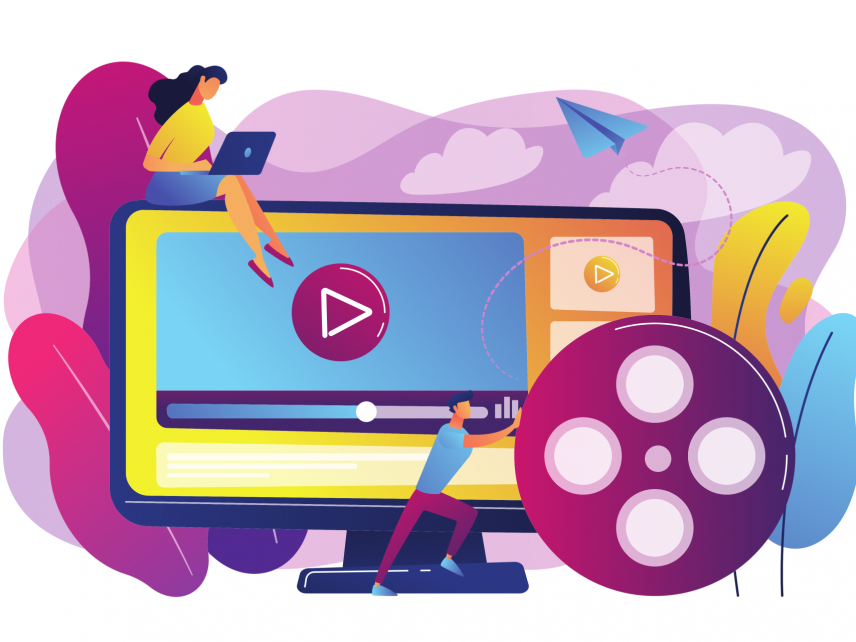 Румянцева Наталья Геннадьевнаучитель-логопед2022г.Слайд 1.Добрый день, уважаемые коллеги! Предлагаю вашему вниманию мастер - класс: «Создание интерактивных игр по развитию речи»  Слайд 2. Актуальность В  настоящее  время  существует  огромное  множество  цифровых  образовательных ресурсов, предназначенных для обучения и развития детей дошкольного возраста и рекомендованных  министерством  образования  Российской  Федерации,  но,  несмотря  на  их многообразие, педагоги дошкольного образования создают свои, авторские цифровые ресурсы, так  как  именно  они  направлены  на  решения  конкретных  образовательных  задач  по образовательным программам.Слайд 3.  Цель формирование профессиональной готовности воспитателей ДОУ к самостоятельной разработке интерактивного программного продукта в рамках целевых ориентиров ООП ДОУ.Слайд 4.  Задачисформировать у педагогов представление о новых возможностях применения презентаций при создании электронных приложений к занятиям; познакомить с алгоритмом создания интерактивных дидактических игр для детей дошкольного возрастаобучить приёмам создания интерактивных дидактических игр;стимулировать активную позицию педагогов в реализации ООП ДОУ через интеграцию традиционного опыта и ИКТ в разработке интерактивного программного продукта.Слайд 5.  Практическая значимость мастер-класса В последнее время к педагогу предъявляют высокие требования. Воспитатель должен владеть компьютером, изготавливать презентации и игры для детей. Программа PowerPoint предоставляет большие возможности для создания интерактивных игр. Современные ИКТ-средства позволяют нам значительно расширить привычный набор учебных упражнений, дополнив их интерактивными дидактическими играми. Такие игры позволяют снять рабочее напряжение с учащихся и при этом повысить их интерес и познавательную активность, их можно использовать на различных этапах: в качестве тренировочного упражнения, во время подведения итога и т. п.Содержание мастер-классаЗдравствуйте, уважаемые коллеги. Сегодня нет, пожалуй, в нашей стране человека, которому не были бы интересны компьютеры, планшеты и прочие гаджеты с различным набором игр, развлечений, так же как нет в дошкольном образовании педагога, который не размышлял бы о программном обеспечении образовательного процесса в соответствии с новыми стандартами и новыми техническими возможностями.  Именно педагоги-дошкольники всегда умеют совмещать интересное с необходимым. Поэтому, предлагаю всем вам стать участниками создания интерактивной игры. Слайд 6.  В чем принципиальное отличие интерактивной игры от обычной иллюстрации? Конечно же, активной работой играющего, возможностью самостоятельно выбрать вариант ответа и тут же увидеть верный он или нет. Для педагога же еще важна и ее дидактическая направленность. Основными компонентами дидактической игры являются: игровой замысел, правила, игровые действия, познавательное содержание или дидактическая задача, оборудование, результат игры.Интерактивная дидактическая игра - современный и признанный метод обучения и воспитания, обладающий образовательной, развивающей и воспитывающей функциями, которые действуют в органическом единстве.Интерактивная дидактическая игра имеет определенный результат, который является финалом игры, придает игре законченность. Он выступает, прежде всего, в форме решения поставленной учебной задачи и дает дошкольникам моральное и умственное удовлетворение. Для воспитателя результат игры всегда является показателем уровня достижений, или усвоения знаний, или в их применении. Интерактивные игры выступают средством, которое активизирует работу, позволяет сделать образовательную деятельность с детьми дошкольного возраста более интересной, наглядной и увлекательной.Слайд 7.  Применение интерактивных игр в детском саду позволяет развивать у детей способность ориентироваться в информационных потоках окружающего мира, овладевать практическими навыками работы с информацией, развивает разносторонние умения, что способствует осознанному усвоению знаний дошкольниками и повышает уровень готовности ребенка к школе.Сегодня хочу поделиться своим опытом создания таких игр средствами программы Microsoft PowerPoint.. И начну свой рассказ с описания создания простой игры – «Что любит Лада?». Такая игра может быть использована на занятиях по развитию речи при обучении детей грамоте или при формировании фонематических процессов.Слайд 8.  ЭтапыСоздание интерактивной игры происходит в несколько этапов:Определение темы игры в соответствии с образовательной целью и задачами, которые решаются в процессе интерактивной игры.Разработка сюжета, позволяющего эффективно раскрыть тему и обыграть задания, предлагаемые детям.Подбор материала по сюжету игры.Создание макета презентации и наполнение ее содержанием. Определение эффектов для верного и неверного выборов и добавление их в презентацию. Рассмотрим каждый этап на конкретном примере. Я захотела создать игру, которая позволила бы закрепить звук [л] в словах и предложениях. Слайды 9-17Ставлю цель для детей: определить наличие звука [л] в словах. Создаю папки с картинками и звуковыми файлами.Открываю презентацию Microsoft PowerPoint.Создаю новый слайд (пустой).На первом слайде пишу название нашей игры «Что любит Лада?». Для этого в разделе «Вставка» выбираю команду WordArt, набираю название игры. Выбираю фон слайда (правой кнопкой мыши «Формат фона»).Создаю второй слайд, где размещаю картинки (вкладка «Вставка» «Рисунок»)Переименовываю картинки, т.е. даю  им название (Окно «Работа с картинками» - область выделения переименовываю картинки)Добавляю анимацию  - Окно «Анимация» - (Помидор, торт, баранки – пульсация; лапша, лайм, шоколад, яблоко – изменение размера)Добавляю звук для озвучивания: навожу мышкой на название картинки в «Триггере»  и щелкаю левой кнопкой 2 раза, появляется окно «Изменение размера». Нахожу звук,  выбираю из предложенных вариантов, либо из тех, которые находятся на компьютере.Слайды 18-19Наша интерактивная игра готова. Нажимаю «Показ слайдов» и  игра демонстрируется.Попробуйте и вы создать небольшую интерактивную игру.Слайд 20.  Рефлексия Рефлексия по методике «Эмоциональное письмо». Для этого вам необходимо выбрать одну из эмоций, соответствующую вашему настроению при создании интерактивной игры и прислать мне на почту, оставив свои комментарии. Также можете выслать мне свою созданную игру для  пополнения общей картотеки игр.Слайд 21. ВыводПодводя итог, можно с уверенностью сказать, что создание и использование педагогом интерактивных игр дает возможность существенно обогатить, качественно обновить образовательный процесс в детском саду и повысить его эффективность.Большое всем спасибо за дистанционную работу!